Муниципальное бюджетное дошкольное образовательное учреждение г. Мурманска детский сад комбинированного вида № 95ГАУДПО МО «Институт развития образования»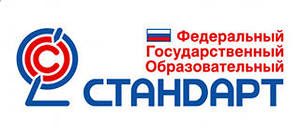 Программа семинараПостроение коррекционного образовательного пространства в ДОО  в условиях введения ФГОС дошкольного образования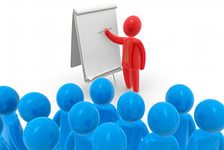 23 апреля 2015 г. г. Мурманск9.30 – открытие семинараЛопинцева Л.А.. -доцент кафедры педагогики и психологии ГАУДПО МО «Институт развития образования», к.п.н.9.40 - 10.10Интегрированное занятие с использованием ИКТ-технологий  «Весна красна идет…»   Каламина Наталья Борисовна, учитель-дефектолог первой квалификац. категории МБДОУ № 95Колыгина Юлия Алексеевна, учитель-логопед первой квалификационной категории МБДОУ № 9510.15 -10.45Использование технологии совместной проектной деятельности в работе с детьми старшего дошкольного возраста с ОНРПрезентация логопедического проекта «АБВГдейка» (подготовка к обучению грамоте)»Практический показ дидактических игр на закрепление образа букв «Занимательная азбука»«Кто в тереме живет»   (фрагмент совместной продуктивной деятельности)Челак Мария Сергеевна, учитель-логопед первой квалификационной категории МБДОУ № 95Левкович С.И., воспитатель высшей квалификационной категории МБДОУ № 95Морозова Л.П., воспитатель высшей квалификационной категории МБДОУ № 9510.50 - 11.00Мастер-класс «Использование планшета «Логико-малыш» в работе с детьми с ЗПР»Гоглева Светлана Николаевна, воспитатель  первой квалификационной категории МБДОУ № 9511.05 - 11.15 Мастер-класс «Использование технологии М. Мотессори в коррекционной работе учителя-логопеда»Смаль Виктория Викторовна, учитель-логопед высшей квалификационной категории МБДОУ № 9511.20 - 11.30Взаимодействие ДОО и семьи в воспитании детей с ОВЗ, посещающих группы компенсирующей направленности (из опыта работы)Попова Наталья Николаевна, воспитатель 1 квалификационной категории МБДОУ № 95.11.30 - 11.45  Кофе-пауза 11.50 - 12.00Развитие связной речи у старших дошкольников с ТНР в рамках реализации технологии проектированияЦикунова Наталья Петровна, учитель-логопед МБДОУ № 129 г. Мурманска12.05- 12.15 Игровые задания и упражнения по формированию навыков звуко-буквенного анализа и синтеза у детей с ОНРФахриева Роза Миясеровна, учитель-логопед 1 квалиф. категории МБДОУ № 131 г. Мурманска12.20 – 12.30Мастер-класс «Моделирование эмоционально-волевой сферы у детей с ОВЗ» Дмитриева Наталья Александровна, педагог-психолог  первой квалификационной категории МБДОУ № 95.12.30 – 12.45Построение коррекционного образовательного пространства в дошкольной образовательной организации  условиях введения ФГОС дошкольного образования Линченко Наталия Михайловна, ст. воспитатель МБДОУ № 95